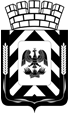 Администрация Ленинского городского округа 
Московской областиФИНАНСОВОЕ УПРАВЛЕНИЕ
АДМИНИСТРАЦИИ ЛЕНИНСКОГО ГОРОДСКОГО ОКРУГА
МОСКОВСКОЙ ОБЛАСТИПриказО внесении изменений в сводную бюджетную роспись на 2024 год и на плановый период 2025 и 2026 годовВ соответствии со статьей 217 Бюджетного кодекса Российской Федерации, Положением о бюджетном процессе в Ленинском городском округе Московской области,ПРИКАЗЫВАЮ:1. Внести следующие изменения в сводную бюджетную роспись бюджета Ленинского городского округа увеличив 2024 год на сумму 138 308 710,02 рублей, уменьшив 2025 год на 609 000,00 рублей, уменьшив 2026 год на 609 000,00 рублей:     1.1 В соответствии с Законом Московской области "О бюджете Московской области на 2024 год и на плановый период 2025 и 2026 годов", уведомлениями МЭФ МО, уточнить объемы по межбюджетным трансфертам:- субсидия на организацию питания обучающихся, получающих основное и среднее общее образование, и отдельных категорий обучающихся, получающих начальное общее образование, в муниципальных общеобразовательных организациях в 2024 году увеличена на 1 756 000,00 рублей;- субсидия на государственную поддержку отрасли культуры (модернизация библиотек в части комплектования книжных фондов муниципальных общедоступных библиотек) в 2024 году увеличена на 0,02 рубля;- субвенция на осуществление переданных органам местного самоуправления полномочий по региональному государственному жилищному контролю (надзору) за соблюдением гражданами требований правил пользования газом в 2024-2026 гг. уменьшена на 609 000,00 рублей;- иные межбюджетные трансферты на финансовое обеспечение расходов в связи с освобождением семей отдельных категорий граждан от платы, взимаемой за присмотр и уход за ребенком в муниципальных образовательных организациях в Московской области, реализующих программы дошкольного образования в 2024 году увеличены на 8 347 000,00 рублей; - иные межбюджетные трансферты на реализацию первоочередных мероприятий по капитальному ремонту сетей теплоснабжения муниципальной собственности в 2024 году увеличены на 121 512 670,00 рублей;- иные межбюджетные трансферты на реализацию первоочередных мероприятий по строительству и реконструкции сетей теплоснабжения муниципальной собственности в 2024 году увеличены на 7 302 040,00 рублей.1.2 В соответствии с постановлением администрации Ленинского городского округа Московской области от 24.12.2020 №3264 «Об утверждении Порядка использования (перераспределения) средств, зарезервированных в составе утвержденных в решении о бюджете Ленинского городского округа Московской области бюджетных ассигнований» и письмами главных распорядителей бюджетных средств, произвести перераспределение средств:914 0113 9900004000 870 - 60 694 109,00    987 0408 14105S4690 414 + 60 694 109,00 (2024)914 0113 9900004000 870 - 69 057 340,00    987 0502 10302S1400 243 + 65 142 730,00 (2024)                                                                         987 0502 10302S4780 414 + 3 914 610,00   (2024)914 0113 9900004000 870 - 25 358 360,00    946 0503 17101S3730 612 + 25 358 360,00 (2025)1.3 В соответствии с п. 4.1. Решения Совета депутатов Ленинского городского округа Московской области от 26.08.2020 №13/1 «Об утверждении Положения о бюджетном процессе в Ленинском городском округе Московской области» и письмами главных распорядителей бюджетных средств, произвести перераспределение средств:Администрация (руб.):от 05.03.2024 № 125-01СЗ-1061  987 0113 9900000080 244 + 300 000,00         987 0113 9900000080 853 – 300 000,00 (2024)от 06.03.2024 № 125-01вх-3862987 0113 1250106090 111 – 145 457,10         987 0113 1250106090 112 + 145 457,10 (2024)от 29.02.2024 № 125-01сз-1007987 0113 1210200170 244 – 99 813,77	  987 0113 1210200170 247 + 99 813,77 (2024)Управление по делам молодежи, культуре и спорту (руб.):от 04.03.2024 № 165946 0801 9900000080 612 + 12 863 600,00 	  946 0801 9900000080 853 - 12 863 600,00 (2024)от 04.03.2024 №163946 0801 0280100500 244 -1 600 000,00 	  946 0801 0280100500 622 + 1 600 000,00 (2024)от 11.03.2024 № 188946 1102 0510100570 244 – 48 160,00           946 1102 0510100570 612 + 48 160,00 (2024)Управление образования (руб):от 05.03.2024 № 560-01исх922 0703 0310162010 614 + 3 804 000,00      922 0703 0310162010 624 – 3 804 000,00 (2024-2026)от 25.03.2024 № 766-01исх922 0701 0310106050 621 + 3 709 000,00	922 0702 0310106050 621 -3 709 000,00  (2024-2026)от 27.03.2024 № 786-01исх922 0702 03102S2870 244 - 900 000,00       922 0702 03102S2870 622 + 900 000,00  (2024)от 29.03.2024 №822-01исх922 0701 0310162010 612 + 708 000,00	922 0701 0310162010 622 – 708 000,00    (2024-2026)922 0702 0310162010 612 - 54 092 000,00   922 0702 0310162010 622 + 54 092 000,00 (2024-2026)922 0703 0310162010 612 – 860 000,00      922 0703 0310162010 622 + 860 000,00    (2024-2026)2. Начальнику организационно-правового отдела Т.И. Русановой обеспечить размещение приказа в информационно-телекоммуникационной сети Интернет по адресу: http://www.adm-vidnoe.ru.3. Настоящий приказ вступает в силу со дня его подписания.4. Контроль за исполнением настоящего приказа оставляю за собой.Заместитель главы городского округа-начальник Финансового управления               	  			     Л.В. Колмогороваот29.03.2024№23